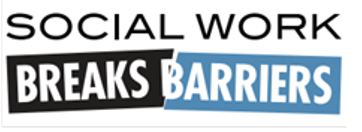 The North Carolina Public Health Association-Social Work Section recognizes outstanding achievements and highlights significant contributions to the social work profession with three awards - the Outstanding Achievements Award, the Outstanding Contributions to Social Work in Public Health Award and the Kelly Spangler “Bulldog” Advocacy Award.   Each year, we recognize leaders in the profession and in our communities who fully embody social work values and ethics. This year, we have added an award, the Bulldog” Advocacy Award, to honor the life and legacy of Kelly Spangler.  Kelly was a dedicated North Carolina public health social worker for over 24 years.  She was also an active member of the North Carolina Public Health Association and the Social Work Section.  Kelly invested her professional career as a fierce advocate for public health.  More specifically, she was a champion for Women’s and Children’s Health, as well as public health social work.  This advocacy is how she was dubbed a “bulldog.”  She was not willing to back down on issues that she felt were important and would bring positive changes to the lives of North Carolinians.  Please take this opportunity to acknowledge exceptional work by identifying those who exemplify the very best in the field and advance the profession.  Consider your coworkers or anyone who has made significant contributions to public health social work and nominate them. Nominees will be considered based upon individual merit, supportive evidence, personal achievements, and impact on public service in community health. Nominations will be accepted until Friday, June 9, 2023. The 2023 NCPHA Fall Education Conference (FEC) will be held in Concord, NC September 26-29, 2023. The Outstanding Achievements Award, and the Outstanding Contributions to Social Work in Public Health Award will be announced during the Social Work Section Business Meeting on Thursday September 28, 2023 at 8:30 a.m.  The Kelly Spangler “Bulldog” Advocacy Award will be announced during the FEC Awards luncheon September 28, 2023. Don't miss this excellent opportunity to recognize the contributions of your coworkers in public health social work!  OUTSTANDING ACHIEVEMENTS AWARD: Restricted to current NCPHA SW Section members who have made outstanding achievements in the field of Social Work in Public Health. OUTSTANDING CONTRIBUTIONS TO SOCIAL WORK IN PUBLIC HEALTH AWARD: For a person who is not a member of NCPHA Social Work Section.  This person must have made significant efforts to advance the cause of Public Health Social Work. KELLY SPANGLER “BULLDOG” ADVOCACY AWARD:  Open to all public health professions; however, preference will be for a social worker.  The nominee must show tenacity, perseverance, and have advocated at the patient, local, state, or federal level in an area that would improve public health. Please submit nominations by email to: LaSonya Tuttle- tuttlelm@forsyth.cc; Tonya Chesney- tonya.chesney@dhhs.nc.gov; Karen McLeod- kmcleod@dconc.govOUTSTANDING CONTRIBUTIONS TO SOCIAL WORK IN PUBLIC HEALTH AWARD NOMINATION FORM (#1) (For a person who is not a member of NCPHA-Social Work Section) Name of Nominee: ______________________________________________________ Working Title and Credentials: ____________________________________________________________ Brief Description of Work Responsibilities: _____________________________________________________________________________________ _____________________________________________________________________________________ Nominee's Current Place of Employment and Address: __________________________________________ Why should the nominee be considered for the outstanding contributions to Social Work in Public Health Award? Please share at least two accomplishments specific to Public Health.  Please explain how this person has made a difference in Public Health.   _____________________________________________________________________________________________________________________________________________________________________________________________________________________________________________________________________________________________________________________________________________________________________________________________________________________________________________________________________________________________________________________________________________________________________________________________________________________________________________________________________________________________Nominated By: _____________________________________________________________________________________(Name and Address of Individual or Agency)OUTSTANDING ACHIEVEMENTS IN PUBLIC HEALTH SOCIAL WORK  AWARD NOMINATION FORM (#2) (For a Member of NCPHA-Social Work Section) Name of Nominee:  ____________________________________________ Working Title and Credentials: _______________________________________________________________ Nominee's Current Place of Employment and Address: __________________________________________________________________________________________________________________________________________________________________________________________________________________________________________________________ Nominee's actual or approximate number of years of public service or community health experience: ________ Please list outstanding public service or public health achievements. Be specific in your description. __________________________________________________________________________________________________________________________________________________________________________________________________________________________________________________________________________________________________________________________________________________________________________________________________________________________________________________________________________________________________________________________________________________________________________________________________________________________________________________________________________________________________________________________________________________________________________________________________________________________________________________________________________________________Nominated By: ____________________________________________________________________________                                                               (Name and Address of Individual or Agency)KELLY SPANGLER “BULLDOG” ADVOCACY AWARDAWARD NOMINATION FORM (Open to all public health professions; however, preference will be for a social worker)Name of Nominee:  ____________________________________________ Working Title and Credentials: _______________________________________________________________ Nominee's Current Place of Employment and Address: ______________________________________________________________________________________________________________________________________________________________________________Nominee's actual or approximate number of years of public service or community health experience: ________ Please provide an attached detailed response to the following criteria:Demonstrated tenacity and perseverance in an area of that would improve public health. Advocated at the patient, local, state, or federal level. Example:  Advocated with prepaid health plans to reimburse for circumcisions; expanded the practice of social work within their community, county, or stateAccomplished a task or goal that took persistence over time even when barriers arose; they continued to persevere in the face of adversity because they knew the result was necessary and would positively impact public health or the community over time.Performed in an exemplary manner in the field of public health (ex. accomplished above and beyond what is expected for their day-to-day job duties)Nominated By: ____________________________________________________________________________                                                               (Name and Address of Individual or Agency)